Святкова театралізована вистава для учнів 2-3 класів відбулася у бібліотеці  Софіївсько-Борщагівського НВК,  присвячена святу Миколая Чудотворця та Новорічним святам.Бібліотека зустріла дітей віршами про зиму, виставою за участі дітей у зимовому лісі, Вітерця та Мавпочки.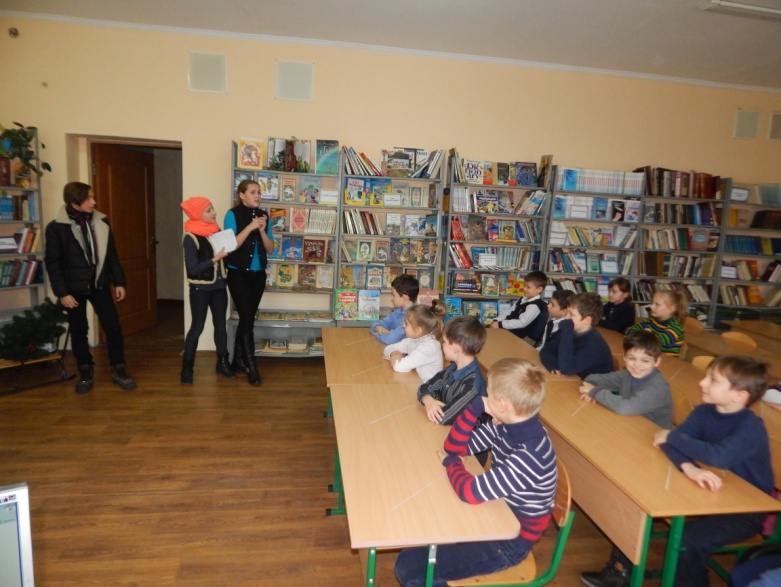 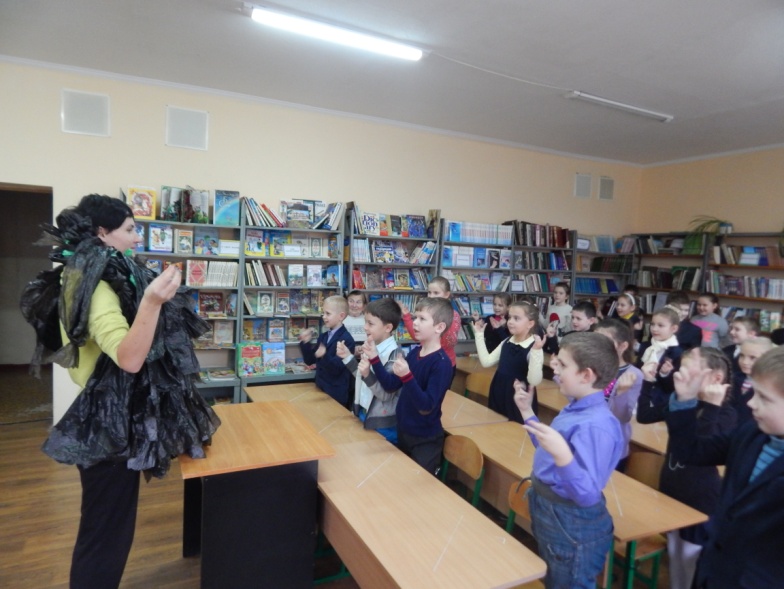          Фрагмент вистави у 2-В класі –                     Гра з Вітерцем (3-Б клас)                   Діти на санчатах везуть ялинку від звіряток                     (Радецька А.П. (Лабунець Надія (6-А кл.), Орлова Анна (6-А кл.),     – вчитель фізичної культури)                  Березовик Іван (7-Б кл.)Учні початкової школи теж брали участь у виставі – грали з Вітерцем, відповідали на запитання та загадки, грали в гру «Що буває на ялинці», танцювали, співали пісні та розповідали вірші.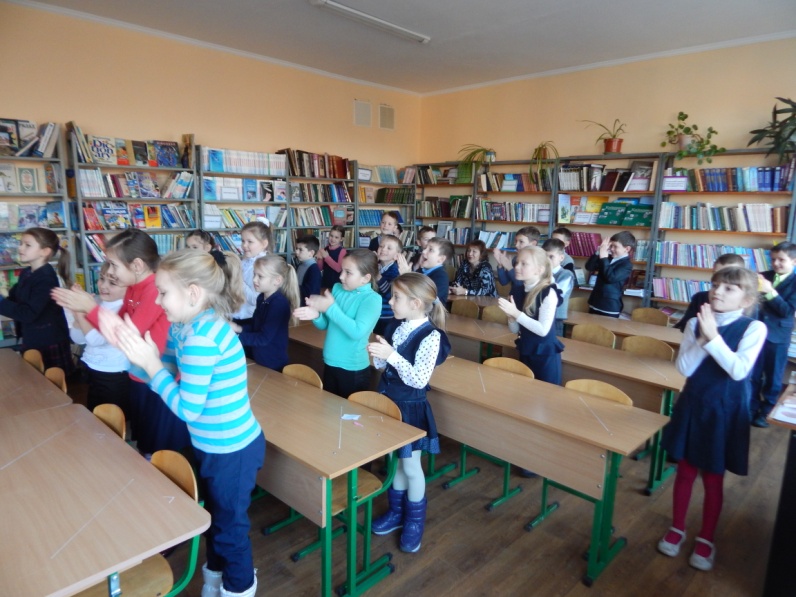 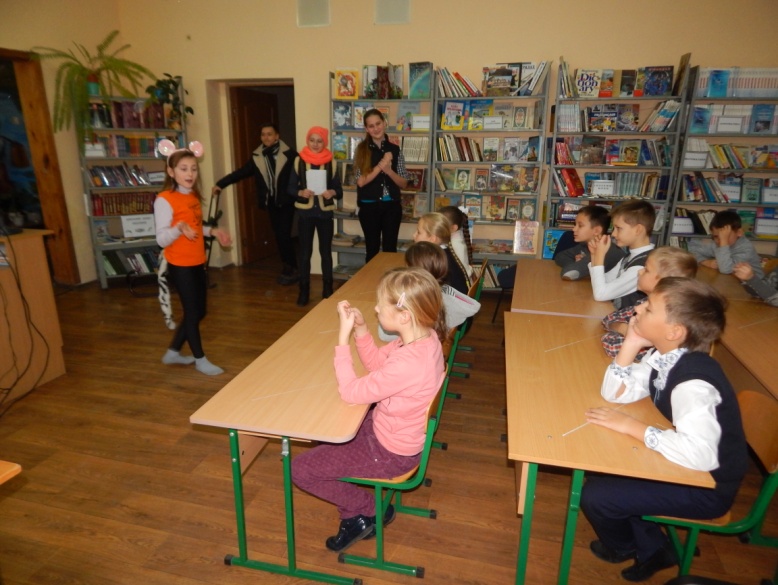               Рухливий танок виконують                До учнів 3-А класу завітала Мавпочка –                          учні 2-Б класу                                            символ 2016 року                                                                                      (Фоміна Кароліна (5-А кл.)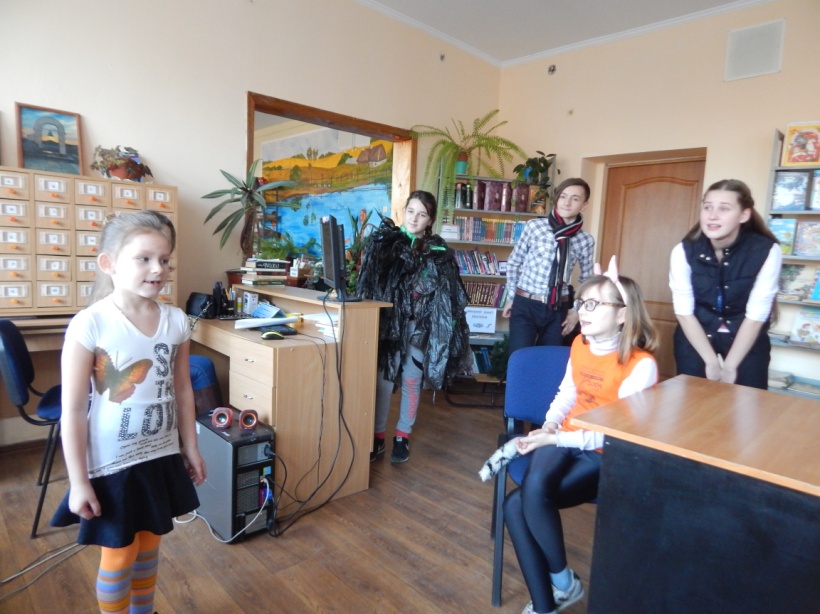                                           Віршик про зиму від Погребної Іванни                                                                     (2-А клас)